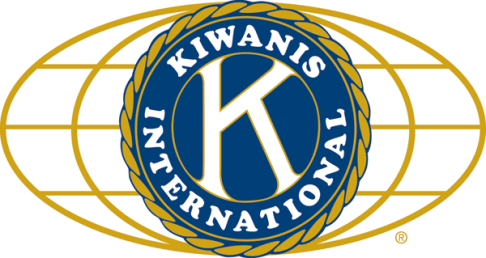 	LUNCH: It was a Mexican Fiesta! and cookies.   .		SONG: The Star Spangled Banner, led by Roger S.		Invocation: Dick D.ANNOUNCEMENTS, EVENTS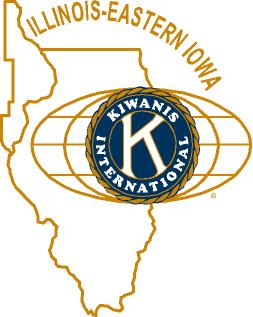 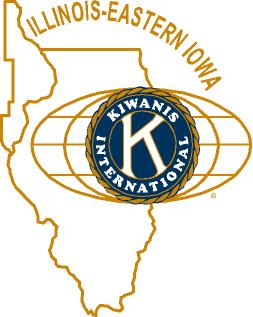 	and OPPORTUNITITESOur next Interclubs: TODAY! (Kish), Feb 12 (Circle K) are the next dates. Circle K is selling T-shirts. They’re going for $15, and look pretty sharp. See Paul.Kirkland Lions coat drive is ongoing. Talk to Amy for details.Erin pitched Bowl for Kids’ Sake, March 1,2,3, and 9 at Mardi Gras.Speaking of Erin, she’s volunteered to run for Lt. Gov!  Woohoo!Huntley club work is still underway. A Gov’s visit would be tied into their opening.Beanzie meeting Jan 26 at 8 am at Lincoln Inn. It’s our 20th BwB!Talent Show auditions are being scheduled.  If you can help judge or otherwise help out, the dates are Jan 27, Jan 31, and Feb 3. Signups to help are happening.Salvation Army needs canned fruit.  If you can bring some in, Bill F will see that the SA gets it.Apparently Eliminate has eliminated Ethiopia, Haiti, and the Philippines. Toiletries- We’re collecting these for Safe Passage.From Al – Please pay the new Dues! (Note the change in dues collector!).Colleen B (aka “Arms”) is collecting box tops and Coke lids. General Mills products, helps local schools.   	    PROGRAM          Christopher Heimerman, from the Daily Chronicle, reviewed 2017 and previewed 2018 for us. Chris is from UW Milwaukee, got a job at a newspaper in Monroe, Wisconsin where he met his now wife.  He has twin 4-yr old girls.  He has also worked in Sterling, IL before coming to DeKalb as the news editor at the Chronicle. Chris talked about the revitalization of downtown DeKalb (the Cornerstone project at 1st and Lincoln, and the new project at 2nd and Lincoln). The paper will be tracking the 2019 budget process.  Chris referenced resources being put into nature trails.  Wind and solar power ordinances are being prepared that could allow for new wind and solar farms in the county.  The sewage treatment plant is being expanded by the Kishwaukee Water Reclamation District (formerly the sanitation district).  Dirt removed from the area will be used to create a sledding hill in town.  An opiate drug turn-in program is designed to help people reclaim their lives by getting them into treatment, rather than jail. 2018 is an election year, so look for articles about issues and candidates.  Christopher asked for help from all of us about projects and events affecting the community. Quote for the Day"Politics is the ability to foretell what is going to happen tomorrow, next week, next month and next year. And to have the ability afterwards to explain why it didn't happen”      												 - Winston ChurchillUPCOMING PROGRAMS: (Why not invite a guest? – that could also mean a prospective member!)	Jan 	24	North Korea Overview		Morse Tan, NIU College of Law	Jan	31	5th Wednesday Program		Membership committee?	Feb	  7	BOARD MEETING			@ the Lincoln Inn	Feb	14	Poetry  				Joe Pasteris	Feb	21	Dessert!				Meg Galus, Exec. Pastry ChefToday’s Attendance:				GAVEL PASSING: DeKalb passed the gavel to us in a very flowery way.  Thanks, DeKalb.37Kish Kiwanians   0Guests:   8K Family: Mark, John, EW, Kerry, John, Erin, Tarryn, Gary (DeK, Syc, Tri).  1Outside Speaker:  Christopher46TOTAL 